ORDEROF THEHOLY MASSPlease Put Beautiful Picture Here☺Lent“Theme”___ Sunday in LentMM DD, 20YYProcessionalPlease standSelection per Parish or MissionAcclamationThe Ministers face the Presider, while the Presider faces the people and proclaims:Presider:	Bless the Lord Who forgives all our sins;People:	His mercy endures forever.Collect for PurityPresider:	Let us pray.Clergy face the Altar. Miter off.Almighty God, to You all hearts are open,all desires known, and from You no secrets are hid.Cleanse the thoughts of our hearts by the inspiration of Your Holy Spirit,that we may perfectly love Youand worthily magnify Your holy Name;through Christ our Lord.All:	Amen.Penitential RiteThe Decalogue is spoken by the Deacon and the people.Deacon faces the people.DecalogueDeacon:	And God spoke all these words: I am the Lord your God, who brought you out of Egypt, out of the land of slavery. You shall have no other gods before Me.People:	Lord, have mercy upon us, and incline our hearts to keep this law.Deacon:	You shall not make for yourself an idol in the form of anything in Heaven above or on the earth beneath or in the waters below. You shall not bow down to them or worship them.People:	Lord, have mercy upon us, and incline our hearts to keep this law.Deacon:	You shall not misuse the Name of the Lord Your God, for the LORD will not hold anyone guiltless who misuses His Name.People:	Lord, have mercy upon us, and incline our hearts to keep this law.Deacon:	Remember the Sabbath day by keeping it holy.People:	Lord, have mercy upon us, and incline our hearts to keep this law.Deacon:	Honor your father and your mother.People:	Lord, have mercy upon us, and incline our hearts to keep this law.Deacon:	You shall not murder.People:	Lord, have mercy upon us, and incline our hearts to keep this law.Deacon:	You shall not commit adultery.People:	Lord, have mercy upon us, and incline our hearts to keep this law.Deacon:	You shall not steal.People:	Lord, have mercy upon us, and incline our hearts to keep this law.Deacon:	You shall not give false testimony against your neighbor.People:	Lord, have mercy upon us, and incline our hearts to keep this law.Deacon:	You shall not covet your neighbor's house, or anything that belongs to your neighbor."People:	Lord, have mercy upon us, and write these Your laws in our hearts.Deacon:	Brethren, let us acknowledge our sins, and so prepare ourselves to celebrate the sacred mysteries.Deacon faces the Altar. All kneel. Deacon leads the prayer, in unison:ConfessionAll:	Most merciful God, I confess that I have sinned against You in thought, word, and deed, by what I have done, and by what I have left undone. I have not loved You with my whole heart; I have not loved my neighbor as myself. I am truly sorry and I humbly repent. For the sake of Your Son Jesus Christ, have mercy on me and forgive me; that I may delight in Your will, and walk in Your ways, to the glory of Your Name. Amen.AbsolutionPresider faces the people.Presider:	Almighty God have mercy on you,  forgive you all your sins through our Lord Jesus Christ, strengthen you in all goodness, and by the power of the Holy Spirit keep you in eternal life.All:	Amen.Kyrie EleisonPresider: Lord, have mercy. People: 	Christ, have mercy. Presider: Lord, have mercy.Please standLent HymnArrangement per parish or mission Collect of the Day	Proper _____ CECPresider faces the people.Presider:	The Lord be with you.People:	And with your spirit.Presider:	Let us pray.Presider and Ministers face the Altar.The Collect of the Day is taken from the Proper for that Sunday or feast day.Presider:	According to designated ProperAll:	Amen.Presider goes to the back of the Altar, kisses it, and goes to his chair.Liturgy of the WordPlease be seatedFirst ProclamationProclaimer: 	A Proclamation of the Word of God from _____________, chapter _______________, beginning at verse ___________________.According to the designated ProperProclaimer:	The Word of the Lord.People:	Thanks be to God!Responsorial Psalm: According to the designated ProperProclaimer: 	Please stand for the Responsorial Psalm, which    today is  …  (if the entire psalm is read)   is taken from  …  (if only a portion of the psalm is read)All stand and the Proclaimer leads the people in the Responsorial Psalm followed by the Gloria Patri.Gloria Patri	(BCP, Rite II)The Gloria Patri may be spoken or sung in unison. The Proclaimer and Altar Ministers remain in their places, face the Altar, and bow.All:	Glory to the Father, and to the Son, and to the Holy Spirit: As it was in the beginning, is now, and will be forever. Amen.A Lenten Hymn may be sung here.Selection per Parish or MissionPlease be seatedSecond ProclamationProclaimer: 	A Proclamation of the Word of God from _____________, chapter _______________, beginning at verse ___________________.According to the designated ProperThe proclaimer reads the second appointed lesson of the day.Proclaimer:	The Word of the Lord.People:	Thanks be to God!Please stand.Gradual VerseProclaimer:	According to the designated ProperMiter On. Bless the Gospel Proclaimer.Gradual HymnSelection per Parish or MissionGospel AcclamationMiter Off.Deacon:	The Lord be with you.People:	And with your spirit.Deacon:	May the Lord be on our  minds, on our  lips, and on our  hearts as we hear  His Holy Gospel.Deacon: 	We are reading from ___________’s Gospel chapter ___________, beginning at verse __________.People:	Glory to You, Lord Jesus Christ!Gospel ProclamationThe appointed Gospel is read by a Deacon.According to the designated Proper       Deacon: 	The Gospel of the Lord.People: 	Praise to You, Lord Jesus Christ!All sit.HomilyPlease standNicene CreedAll:	We believe in one God, the Father Almighty, Maker of Heaven and earth, and of all things: visible and invisible.And in one Lord, Jesus Christ, the only begotten Son of God, begotten of His Father before all worlds;God of God, Light of Light, very God of very Godbegotten, not made, being of one substance with the Father;by Whom all things were made;Who for us men and for our salvation came down from Heaven;and was incarnate by the Holy Spirit and the Virgin Mary, and was made man;And was crucified also for us under Pontius Pilate;He suffered death and was buried, and rose again on the third day, in accordance with the Scriptures;and ascended into Heaven, and is seated on the right hand of the Father;and He shall come again, with glory, to judge the living and the dead;Whose Kingdom shall have no end.And we believe in the Holy Spirit the Lord, and Giver of Life, Who proceeds from the Father;Who with the Father and the Son together is worshiped and glorified;Who has spoken through the prophets.And we believe one holy catholic and apostolic Church;We acknowledge one baptism for the remission of sins;and we look for the resurrection of the dead, and the life of the world to come. Amen. Prayers of the People	Form I    (CEC)The Deacon begins the Prayers of the People. The Minister continues.Deacon:	With all our heart and with all our mind, let us pray to the Lord, saying, “Lord, have mercy.”Minister:	For the peace from above, for the loving-kindness of God, and for the salvation of our souls, let us pray to the Lord.People:	Lord, have mercy.Minister:	For the peace of the world, for the welfare of the holy Church of God, and for the unity of all peoples, let us pray to the Lord.People:	Lord, have mercy.Minister:	For Bishop Craig, Bishop Ariel, and all the clergy and people, let us pray to the Lord.People:	Lord, have mercy.Minister:	For President Marcos, for the leaders of the nations, and for all in authority, let us pray to the Lord.People:	Lord, have mercy.Minister:	For Metro Manila, for every city and community, and for those who live in them, let us pray to the Lord.People:	Lord, have mercy.Minister:	For seasonable weather, and for an abundance of the fruits of the earth, let us pray to the Lord.People:	Lord, have mercy.Minister:	For the good earth which God has given us, and for the wisdom and will to conserve it, let us pray to the Lord.People:	Lord, have mercy.Minister:	For those who travel on land, on water, or in the air, let us pray to the Lord.People:	Lord, have mercy.Minister:	For the aged and infirm, for the widowed and orphans, and for the sick and the suffering, let us pray to the Lord.People:	Lord, have mercy.Minister:	For the poor and the oppressed, for the unemployed and the destitute, for prisoners and captives, and for all who remember and care for them, let us pray to the Lord.People:	Lord, have mercy.Minister:	For all who have died in the hope of the resurrection, and for all the departed, let us pray to the Lord.People:	Lord, have mercy.Minister:	For deliverance from all danger, violence, oppression, and degradation, let us pray to the Lord.People:	Lord, have mercy.Deacon:	That we may end our lives in faith and hope, without suffering and without reproach, let us pray to the Lord.People:	Lord, have mercy.Minister:	Defend us, deliver us, and in Your compassion protect us, O Lord, by Your grace.People:	Lord, have mercy.Deacon:	In the communion of all the saints, let us commend ourselves, and one another, and all our life, to Christ our God, as we pray our Corporate Petition.Corporate PetitionAlmighty God and King,our dwelling place in all generations,owner of the earth and all it contains:Grant unto us our allotted inheritance, we pray,and the grace to build upon itfacilities in which Your people,being restored in Your imageand ever-growing in love for You,might become a habitation of Your presenceand ministers of Your life,to the glory of Jesus Christ our Lord;Who lives and reigns together with Youand the Holy Spirit, one God,now and forever. Amen.Alternatively, the Prayers of the Faithful included in each week’s Proper may be prayed instead.Refer to the Propers of Lent.Concluding CollectPresider:	According to the designated Proper All:	Amen.PeacePresider: 	The peace of the Lord be always with you.People:	And with your spirit.Presider:	Let us offer one another a sign of God’s peace.OffertoryPresider gives the Offering Exhortation.Worship in Psalms, Hymns, and Spiritual Songs:The Sacrifice of PraiseThe Offertory:The Sacrifice of OurselvesSelection per parish or mission The Lesser Doxology may be sung in a high mass, during which time the Presider censes the gifts.After the Altar and Gifts have been censes by the Presider, the Deacon censes the Ministers, then all of the people.Then Presider censes the front of the Altar and the Ministers again.Lesser Doxology(Traditional)(Words and Music By: Thomas Ken)(Attributed To Louis Bourgeois)Praise God from Whom all blessings flow,Praise Him all creatures here below;Praise Him above, ye heavenly Host:Praise Father, Son and Holy Ghost!AMEN!Preparation of the GiftsStanding behind the Altar, the Presider takes the paten with the bread or a large host, and, holding it slightly raised above the altar, says:Presider:	Blessed are You Lord, God of all creation. For through Your goodness we have received the bread we offer You: fruit of the earth and work of human hands, it will become the Body of Christ.People:	Blessed be God forever.While pouring a small amount of water into the chalice and flagon, the Presider says quietly:Presider:	By the mystery of this water and wine may we come to share in the divinity of Christ, who humbled Himself to share in our humanity.Then the Presider takes the chalice and, holding it slightly raised above the altar, says:Presider:	Blessed are You Lord, God of all creation, for through Your goodness we have received the wine we offer You. Fruit of the vine and work of human hands, it will become the Blood of Christ.People:	Blessed be God forever.Then the Presider takes an offering basket or bag, and while holding it slightly raised above the altar, says:Presider:	Blessed are You Lord, God of all creation, for through Your goodness we bring these tithes and offerings before You. They will be used in Your Church for the work You have set before us and the furthering of Your Kingdom.Presider places the offering below the altar, then washes his hands, quietly saying:Presider:	Wash me, O Lord, from my iniquity and cleanse me from my sin.Exhortation To Pray (Orate fratres)The Presider returns to the center of the altar, faces the people, and says:Presider:	Pray, brothers and sisters, that our sacrifice may be acceptable to God, the Almighty Father.People:	May the Lord accept the sacrifice at your hands for the praise and glory of His Name, for our good and the good of all His holy Church.All:	Amen.Great ThanksgivingPresider: 	The Lord be with you.People:	And with your spirit.Presider: 	Lift up your hearts.People:	We lift them up to the Lord.Presider: 	Let us give thanks to the Lord our God.People:	It is right to give Him thanks and praise.Preface	____ Ordinary  CECThe priest continues the preface with hands extended:Presider:	According to the designated ProperSanctus Benedictus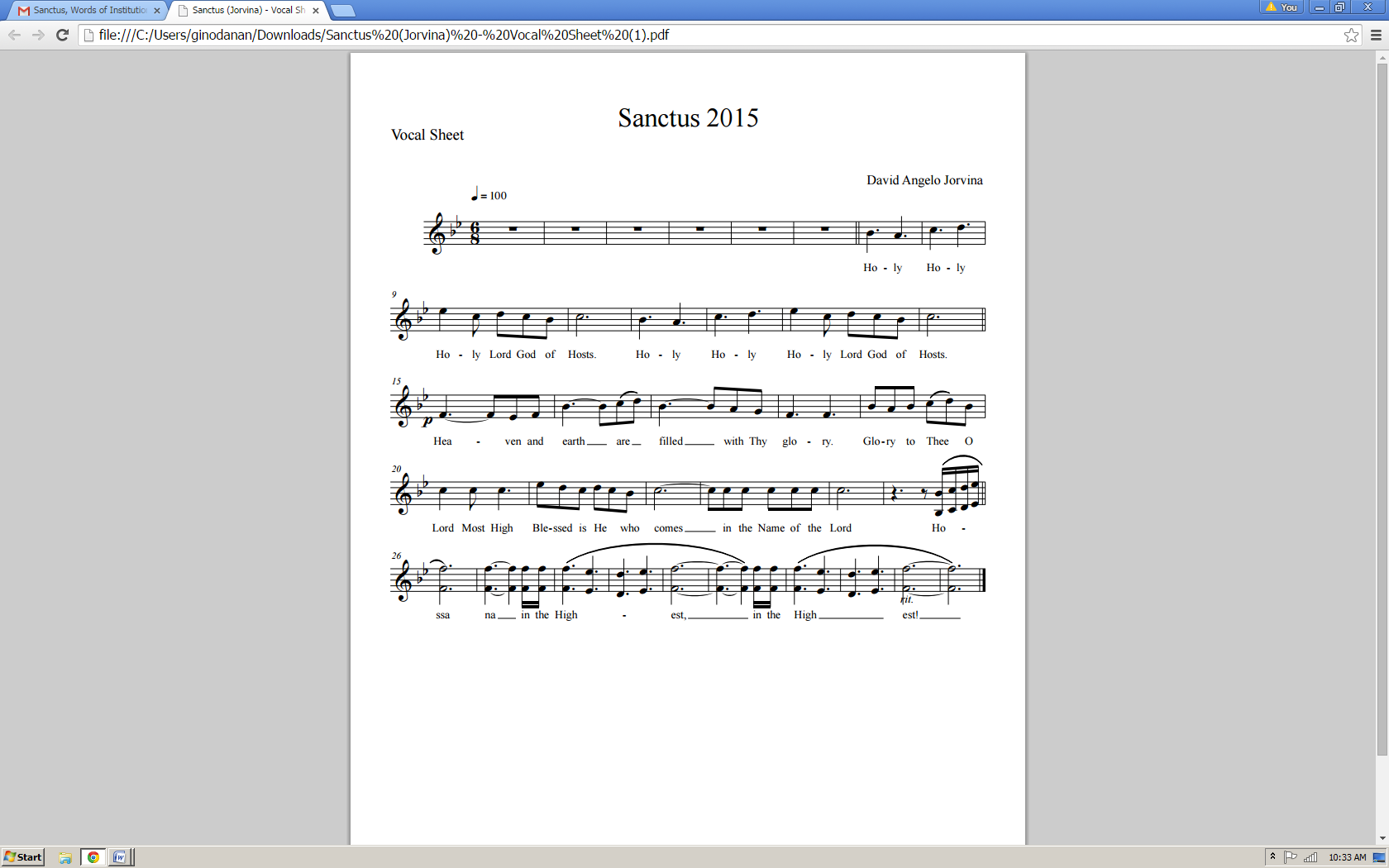 Eucharistic Prayer IV	CECPresider: 	Holy and gracious Father, in Your infinite love You made us for Yourself, and when we had fallen into sin and become subject to evil and death, You, in Your mercy sent Jesus Christ, Your only and eternal Son, to share our human nature, to live and die as one of us, to reconcile us to You, the God and Father of all.He stretched out his arms on the cross and offered Himself, in obedience to Your will, a perfect sacrifice for the whole world.EpiclesisPlease kneelThe Presider joins his hands, then, holding them outstretched over the offerings, says:Presider: 	And so, Father, we pray that, in Your goodness and mercy, Your Holy Spirit may descend upon us and upon these gifts, sanctifying them and showing them to be holy gifts for Your holy people, the bread of life and the cup of salvation,The Presider joins his hands, then makes the sign of the cross once over both bread and chalice, and says:Presider: 	the Body and Blood of Your Son, Jesus Christ.AnamnesisPresider: 	On the night He was handed over to suffering and death, our Lord Jesus Christ took bread; and when He had given thanks to You, He broke it, gave it to His disciples, and said,	“Take, eat: this is My body, which is for you; do this in remembrance of Me.” The Presider shows the consecrated host to the people, places it on the paten, and bows or genuflects in adoration.Presider: 	After supper He took the cup of wine, and when He had given thanks, He gave it to them and said:	“Drink this, all of you.  This is My Blood of the New Covenant, which is shed for you and for many for the forgiveness of sins.  Whenever you drink it, do this for the remembrance of Me.” (The Presider shows the consecrated chalice to the people, places it on the corporal, and bows or genuflects in adoration.)Please standPresider: 	Father, we now celebrate this memorial of our redemption. Recalling Christ’s death and His descent among the dead, proclaiming His resurrection and ascension to Your right hand, and awaiting His coming in glory; and offering to You from the gifts You have given us, this bread and this cup, we give You praise as we proclaim the mystery of faith:Mysterium Fidei All:	Christ has died, Christ is risen, Christ will come again!Oratio Pro EcclessiaPresider: 	Grant that all who share this bread and cup may become one body and one spirit, a living sacrifice to the praise of Your Name.Remember, Lord, Your one holy catholic and apostolic Church, redeemed by the blood of Jesus. Reveal its unity, guard its faith, and preserve it in peace.Remember Craig, our Patriarch, Ariel our own Bishop, and all who minister in Your church and teach the true faith that comes to us from the apostles.Remember those for whom we now pray: _____Presider: 	And grant that we may find our inheritance with the Blessed Virgin Mary, with Joseph her husband, with patriarchs, prophets, apostles, and martyrs, and all the saints who have found favor with You in ages past. We praise You in union with them and give You glory through Your Son Jesus Christ our Lord.The Presider takes the chalice and the host and, lifting them up, says:Presider: 	By Him, with Him, and in Him, in the unity of the Holy Spirit, all honor and glory is Yours, almighty Father, now and forever.All:	Amen.The Presider continues:Presider:	And now as our Savior Christ taught us, we are bold to pray.THE LORD’S PRAYEROur Father, Who art in heaven,Hallowed be Thy Name;Thy kingdom come;Thy will be done on earth as it is in heaven.Give us this day our daily bread.And forgive us our trespasses,As we forgive those who trespass against us.And lead us not into temptation,But deliver us from evil.For Thine is the Kingdom, and the power,And the glory; forever, and ever.AMEN. Breaking of the BreadThe Presider breaks the consecrated host in half, then breaks off a small piece and places it in the chalice.Invitation to CommunionThe Presider elevates the host and the chalice together, saying:Presider: 	Behold the Lamb of God, behold Him Who takes away the sin of the world. Blessed are those called to the Supper of the Lamb.People: 	Lord, I am not worthy that You should enter under my roof, but say only the word and my soul shall be healed.Lamb of God (Agnus Dei)The Agnus Dei is spoken or said in Advent rather than the Pascha Nostrum.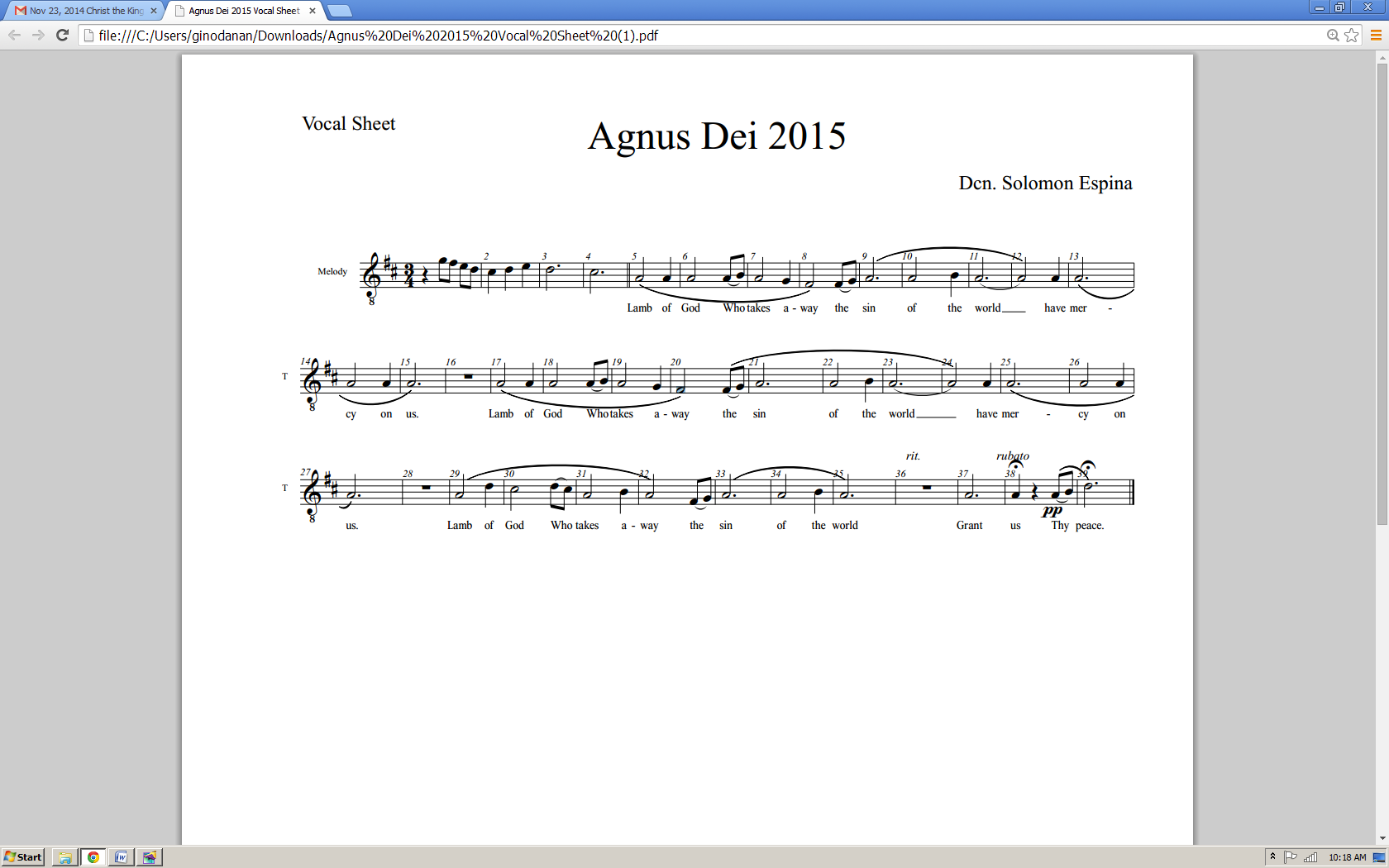 Presider: 	The gifts of God for the people of God:Take them in remembrance that Jesus died for you, and feed on Him in your hearts with thanksgiving.The Ministration of CommunionSelection per parish or mission Post-Communion PrayerPresider:	Let us pray.All:	Almighty and everliving God, we thank You for feeding us with the spiritual food of the most precious Body and Blood of Your Son, our Savior Jesus Christ; and for assuring us in these holy mysteries that we are living members of the Body of Your Son, and heirs of Your eternal kingdom.And now, Father, send us out to do the work You have given us to do, to love and serve You as faithful witnesses of Christ our Lord.To him, to You, and to the Holy Spirit, be honor and glory, now and forever. Amen.BlessingMiter on.Bishop:	The Lord be with you.People:	And with your spirit. Bishop:	Our help is in the Name of the Lord.People:	The maker of heaven and earth.Deacon:	Bow your heads and pray for God’s blessing.Presider:	The peace of God, which passes all understanding, keep Your hearts and minds in the knowledge and love of God, and of His Son Jesus Christ our Lord; and the blessing of God Almighty:  the Father, the Son, and the Holy Spirit, be with you always.  Amen.ORBishop:	Remember the Gospel. God was in Christ Jesus reconciling the world to himself, not counting men’s sins against them. God loves you. God has forgiven you.  God is not angry at you. And God will never leave you, nor forsake you. And the blessing of God Almighty, the Father  and the Son  and the Holy Spirit be with you this day and forever..RecessionalSelection per parish or mission.DismissalDeacon:	Go in peace glorifying the Lord by your life.People:	Thanks be to God.  Amen. 